2018年科技部人事司关于公布度事业单位公开招聘应届高校毕业生笔试补充人员名单的通知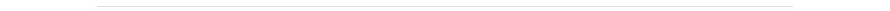      如有疑问，请直接联系用人单位。　　　　　　　　　　　　　　　　科技部人事司
　　　　　　　　　　　　　　　　　2018年1月10日    序号姓名性别身份证号后6位考场考号用人单位：中国科学技术交流中心用人单位：中国科学技术交流中心用人单位：中国科学技术交流中心用人单位：中国科学技术交流中心用人单位：中国科学技术交流中心用人单位：中国科学技术交流中心1刘 啸男090017第二十七考场856用人单位：科技日报社用人单位：科技日报社用人单位：科技日报社用人单位：科技日报社用人单位：科技日报社用人单位：科技日报社1董璐璐女210029第二十八考场9422张肖荻女150026第二十八考场9523张春雨女122520第二十八考场9554张甜甜女150425第二十八考场9585朱文哲男037333第二十八考场9656马璐瑶女031263第二十八考场9677崔贝贝男041319第二十八考场9698黄翔女215028第二十八考场9729杨颖女060021第二十八考场97310杨阳女251521第二十八考场97411于紫月女170048第二十八考场101212韩潇女020943第二十八考场102013兰天女013020第二十八考场103814刘修竹女067025第二十八考场104115刘一男153038第二十八考场104316段瑞蕊女22044X第二十八考场105117李玥男020813第二十八考场105518王芳女256464第二十八考场105719周雨晴女051645第二十八考场107720陈娜女040023第二十八考场108721解永越男203810第二十八考场1090